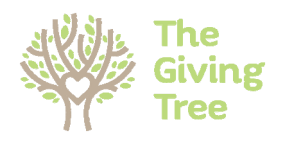 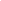 HOW TO HELP:Use the shopping list below to purchase as many items as you can.  Drop off UNWRAPPED gifts at Green Bay Community Church (600 Cardinal Lane) at the front entrance on the following dates:  November 14 – December 06 between 8:30am-4:00pm Monday-Thursday or Sunday mornings. (NOTE:   GBCC will be closed on 11/25-11/27)Families will be able to shop for their children-high school age & younger. ALL ITEMS MUST BE NEW AND NOT USEDIdeas for teens:(This is our LARGEST age group)Bath and body products for femalesOld Spice and Axe body productsCosmetics, eye shadow, nail polishBoys socksGirls long fun socks, boot socks, fuzzy socks$10.00 gift cards (Coffee, Gas Cards, Fast Food, etc.) Ideas for boys and girls:Legos – high demand itemsDollsPrincess itemsBoard gamesArt supplies (i.e. scrapbook, craft, projects)Sports equipment and balls (i.e. football, soccer balls, basketball, Nerf, etc.) Hot WheelsOther toysBoys long athletic socksGirls long fun socks, boot socks, fuzzy socksClothing for students (no infant sizes):		Boots and snow pants Graphic t-shirts (teen size S-XL)Sweatpants – all sizesLeggings – female all sizesPajamas – all sizesFleece/flannel pants (teen size S-XL)Hats/Waterproof gloves/mittens (all sizes)Boy’s knit hatsBoys’ long athletic socksGirls’ long fun socks, boot socks, fuzzy socksHooded sweatshirts (teen sizes S-XL)Underwear and/or boxers Other:Cash donations - used to purchase additional items for storeGift Cards to Target, Meijer, Walmart and Fleet Farm– any amount to purchase additional items for storeThank you for your support of TGT Holiday Store and doing what is best for our students and their families!  It is with a community like YOU that we are able to help our families make the holidays a little bit easier in 2021.  Your kindness and generosity are greatly appreciated! 